Quote.What it means.Clues about our text.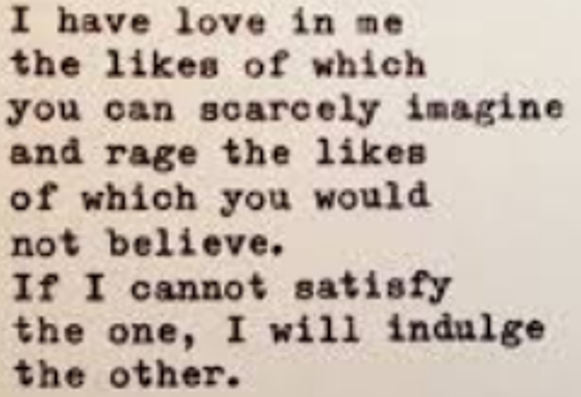 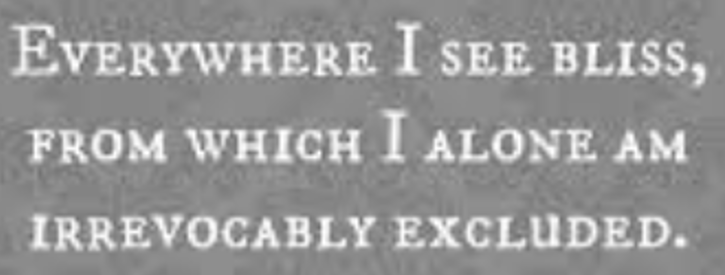 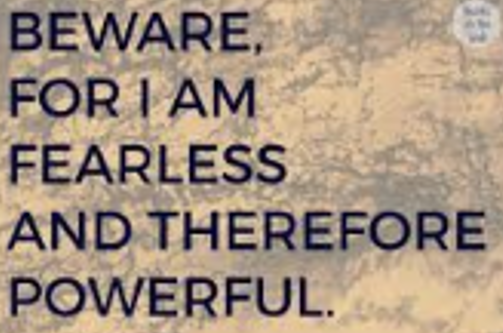 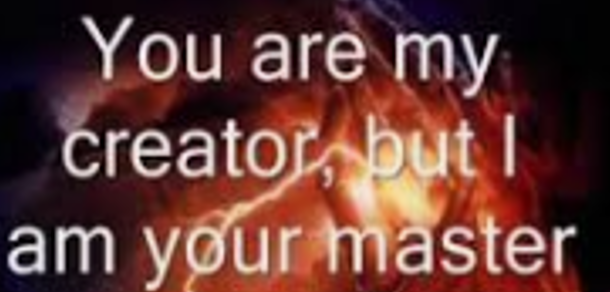 